§3-1117.  Other agreements affecting instrumentSubject to applicable law regarding exclusion of proof of contemporaneous or previous agreements, the obligation of a party to an instrument to pay the instrument may be modified, supplemented or nullified by a separate agreement of the obligor and a person entitled to enforce the instrument if the instrument is issued or the obligation is incurred in reliance on the agreement or as part of the same transaction giving rise to the agreement.  To the extent an obligation is modified, supplemented or nullified by an agreement under this section, the agreement is a defense to the obligation.  [PL 1993, c. 293, Pt. A, §2 (NEW).]SECTION HISTORYPL 1993, c. 293, §A2 (NEW). The State of Maine claims a copyright in its codified statutes. If you intend to republish this material, we require that you include the following disclaimer in your publication:All copyrights and other rights to statutory text are reserved by the State of Maine. The text included in this publication reflects changes made through the First Regular and First Special Session of the 131st Maine Legislature and is current through November 1. 2023
                    . The text is subject to change without notice. It is a version that has not been officially certified by the Secretary of State. Refer to the Maine Revised Statutes Annotated and supplements for certified text.
                The Office of the Revisor of Statutes also requests that you send us one copy of any statutory publication you may produce. Our goal is not to restrict publishing activity, but to keep track of who is publishing what, to identify any needless duplication and to preserve the State's copyright rights.PLEASE NOTE: The Revisor's Office cannot perform research for or provide legal advice or interpretation of Maine law to the public. If you need legal assistance, please contact a qualified attorney.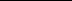 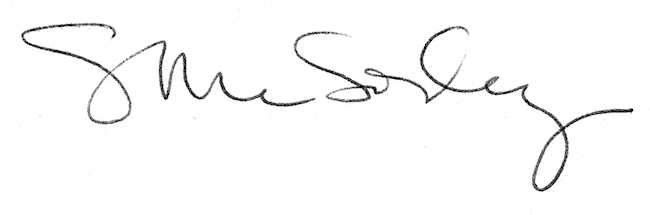 